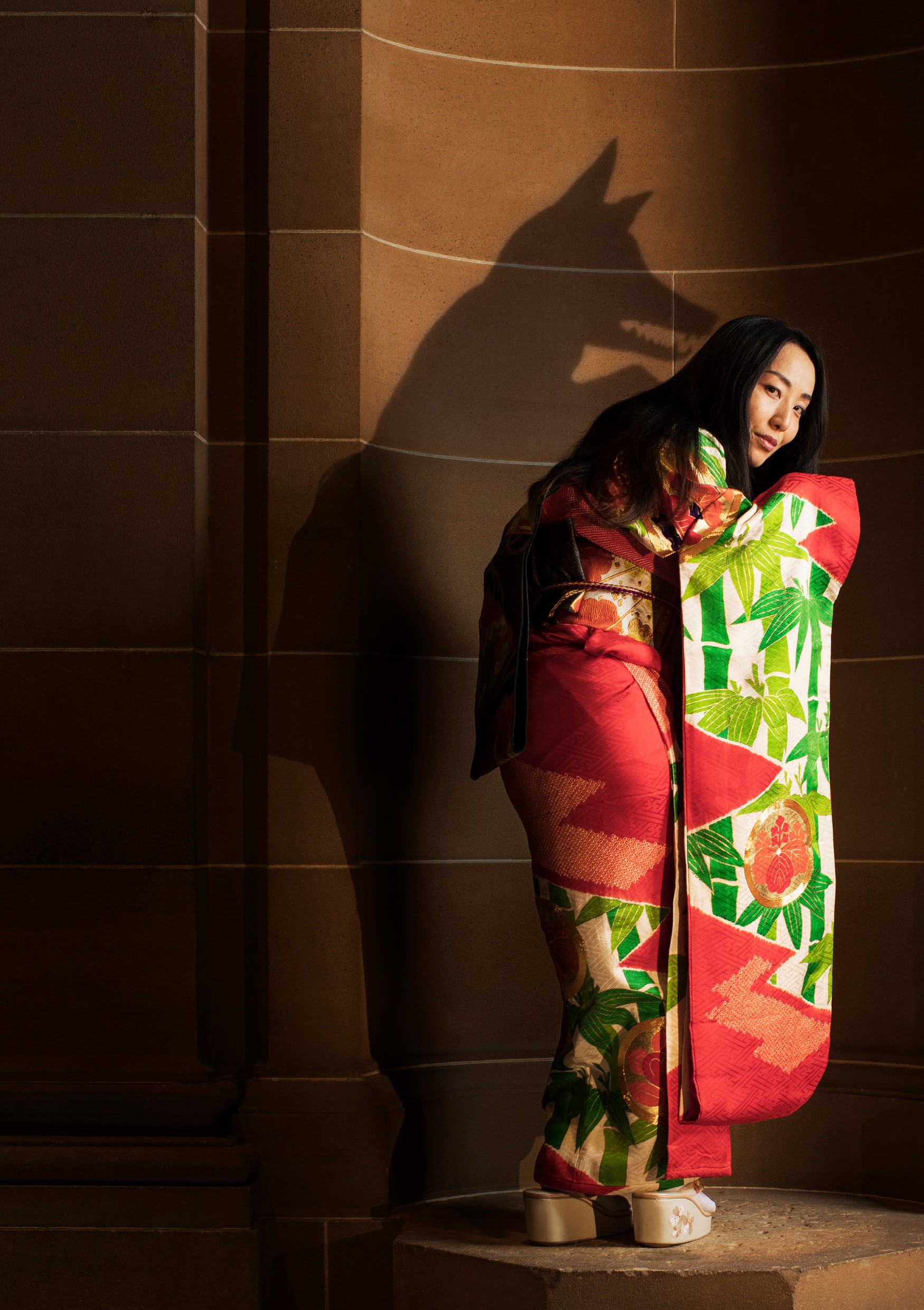 NIGHT PARADE 0F ONE HUNDRED GOBLINSART GALLERY OF NSW AND CLOCKFIRE THEATRE COMPANY AUSTRALIANIGHT PARADE OF ONE HUNDRED GOBLINS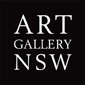 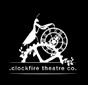 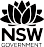 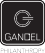 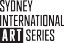 ART GALLERY OF NSWAND CLOCKFIRE THEATRE COMPANY AUSTRALIAART GALLERY OF NSW 16-25 JANUARY80 MINSCLOCKFIRE THEATRE COMPANYCo-Directors/Performers Emily Ayoub, Arisa Yura Devisors/Performers Madeline Baghurst, Ryuichi Fujimura, Alicia GonzalezMusician Masae Ikegawa Designer/Devisor Tobhiyah Stone Feller Sound Designer Ben Pierpoint Lighting Designer Martin Kinnane Stage Manager Laura TurnerMakeup Design Natalia LadykoART GALLERY OF NEW SOUTH WALESExecutive Producer Josephine ToumaCreative Producer Yuki KawakamiAudio Production Steve McMillan, Charles LawlerExhibition Curator Melanie EastburnIn-exhibition Soundtrack Eiko IshibashiTHANKS AND ACKNOWLEDGEMENTSThis production is made possible by thegenerous support of Carole Lamerton, Kiera Grant and Robyn Martin-Weber.Costume elements kindly provided by MUJI.Exhibition strategic sponsorsPrincipal patron and public programs patronCREATORS’ NOTESNight parade of one hundred goblins takes its namefrom folklore illustrated in scroll paintings by Toriyama Sekien (1712-88) and Itaya Hiroharu (1831-82), two of the first artworks you’ll encounter in our exhibition Japan supernatural.The story has its origins in a legendary riot of yokai(shape-shifting creatures) that swarmed the streets of Kyoto after dark. Some versions of the story are playful, some are more ominous – and yokai continue to haunt many aspectsof Japanese cultural life, from Studio Ghibli films to playground games. Clockfire Theatre Company and composer Eiko Ishibashi have created an astonishing contemporary iteration of the Night parade in this production – and it has beena singular pleasure to bring it to life with them.Art Gallery of New South WalesYokai dwell between realms, a liminal space that is as intriguing as it is unnerving. Night parade of one hundred goblins vividly depicts these creatures of an ‘otherworld’ whose shapeshifting abilities allow for phenomenal transformation. This performance has been crafted in response to artworks that depict yokai and the folktales in which they mischievously parade through the streets after dark.Artistically, we have sought the existence of yokai in contemporary culture. Their forms shadow our own grotesqueries and absurdities. They include the masterful kitsune (fox), trickster tanuki (racoon-dog), vivid tsukumogami (object monsters) and cucumber-craving kappa (water goblins). This cross-cultural performance draws on elements of Japanese no and European theatre-making practices –and the in-exhibition component takes its cue from the heady soundtrack composed by Eiko Ishibashi.Clockfire Theatre CompanyABOUT THE CREATORSClockfire Theatre Company creates innovative, highly physical theatre experiences based in the Jacques Lecoq method. Recent works include The natural conservatorium of wise women (Sydney Fringe Festival, 2019) and The grief parlour (Riverside Theatres, Parramatta).Eiko Ishibashi is a Japanese composer, producer andsinger-songwriter whose work has ranged from acclaimed solo albums to scores for film and television to improvised music. Ishibashi has worked with celebrated local and international artists including Keiji Haino, Merzbow and Jim O’Rourke.